Colegio Mercedes Marín del Solar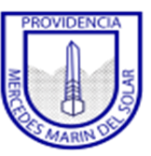 Profesora Isabel Albornoz.Nivel 1° básicos. Asignatura Artes Visuales.ORIENTACIONES PARA GUIAR EL APRENDIZAJE A DISTANCIADocente:   Isabel Albornoz                                            Asignatura: Artes Visuales                                             Nivel: 1°básico Unidad: Las Emociones y Vida Cotidiana                Fecha: semana del 01 de junio. OA:   OA 4: Observar y comunicar oralmente sus primeras impresiones de lo que sienten y piensan de obras de arte por variados medios. (Observar anualmente al menos 10 obras de arte local o chileno, 10 latinoamericanas y 10 de arte universal).Auto evaluación  Una vez terminado la actividad el niño o niña debe completar una auto evaluación para ver el progreso de su trabajo, esta debe estar pegada en la parte de atrás del dibujo o en una hoja extra del cuaderno, no es necesario imprimir ya que se puede hacer la auto evaluación en voz alta, escribir el número y su respuesta al lado de este (dibujo de carita)Aprendizaje esperado por el estudianteActividadesdisponibles en página web del colegioProfundización en texto escolarMINEDUC yotros materiales y/o recursos             Evaluación Identifican situaciones, paisajes y objetos en obras de arte.Comunican lo que sienten y piensan de los trabajos de arte (por ejemplo: alegría, susto, tranquilidad, entre otros).Este PowerPoint dará inicio a la actividad de otoño que se trabaja la próxima semana.Comenzaremos viendo el PowerPoint. Luego en el cuaderno o croquera contestaremos algunas preguntas sobre lo visto.Que estación del año está representada en las pinturas.Que pintura fue la que te gusto más.¿Te gusta el otoño?, ¿podrías contarnos por qué?Les recomiendo que las respuestas las puedan dibujar o escribir con la ayuda de un adulto.PowerPoint se adjunta en la página del colegio artes visuales 1° básicos.Identifica estación del año representada en las pinturas.Elige una pintura.Explica su respuesta.Autoevaluación. ¡Autoevaluó mi desempeño!Nombre: _______________________________________Fecha: semana del 01 de junio.Marca con una x como realizaste tu trabajo